Муниципальное дошкольное образовательное  учреждение «Детский сад № 4 р.п. Семибратово»Памятка для родителейМНЕМОТЕХНИКА В ПОМОЩЬ МАМАМ И ПАПАМ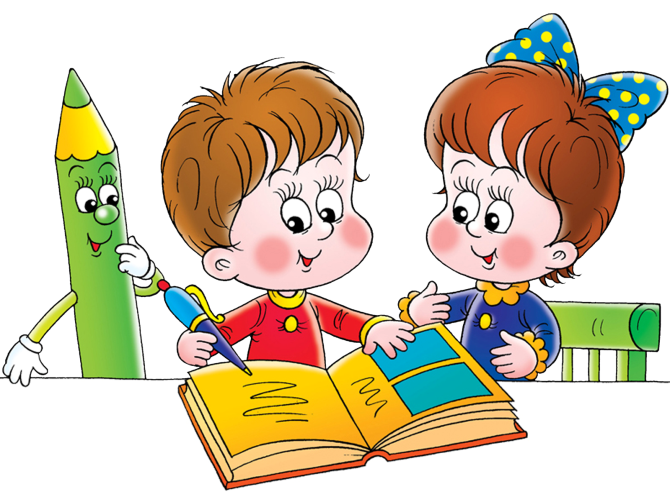  Учитель-логопедНебова А.А.Что такое «МНЕМОТЕХНИКА»Мнемотехника, или мнемоника, в переводе с греческого - «искусство запоминания». Мнемоника – это система методов и приёмов, обеспечивающих эффективное запоминание, сохранение и воспроизведение информации. Мнемоквадрат – элементарная единица, с которой начинается работа в данной методики.Мнемодорожка несёт обучающую информацию в небольшом количестве.Мнемотаблица – это схема, в которую заложена определённая информация, состоящая из квадратов и дорожек. Работа с мнемотаблицами решает задачи, направленные на:  развитие основных психических процессов – памяти, внимания, образного мышления; перекодирование информации, т. е. преобразование из абстрактных символов в образы; развитие мелкой моторики рук при частичном или полном графическом воспроизведении.Для чего мы используем мнемотехнические приемы:Чтобы развивать у детей умения с помощью графической аналогии, а также с помощью заместителей  понимать и рассказывать знакомые произведения, разучивать стихи и сказки;Чтобы знакомить детей с характерными особенностями времён года, жизнью животных, птиц и растений с помощью условных обозначений на мнемодорожке и мнемотаблице.Чтобы развивать основные психические процессы (память, мышление, воображение).Чтобы развивать умственную активность, сообразительность, умение сравнивать, выделять существенные признаки.Как работать с таблицей•	учить детей заменять  ключевые слова в предложениях значками-символами; учить зарисовывать предметы и явления природы не только символами, но и буквами, а также простыми словами (мама, дом, еда) — если дети умеют читать и писать;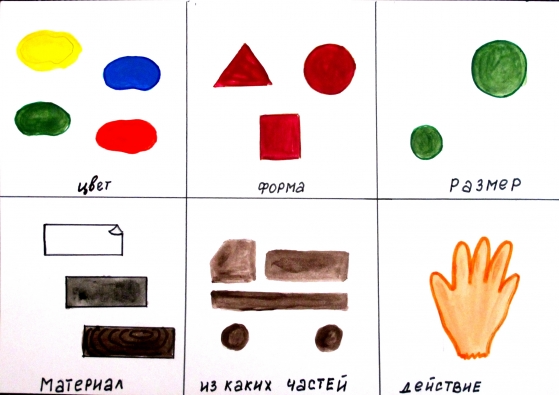 •	самостоятельно, с помощью знаков-символов, заполнять схему-модель. Использовать схему-модель как план пересказа;•	закреплять изученный материал путем неоднократного повторения рассказа с опорой на составленную ранее схему- модель.Что является опорным в таблицеОпорным является изображение главных героев, понимание произведения, содержания, которое «завязано» вокруг главных героев.Что изображается в таблицеСхематически возможно изображение персонажей сказок, явлений природы, некоторых действий, то есть всё то, что вы посчитаете нужным отразить в данной таблице. Но изобразить так, чтобы нарисованное было понятно детям.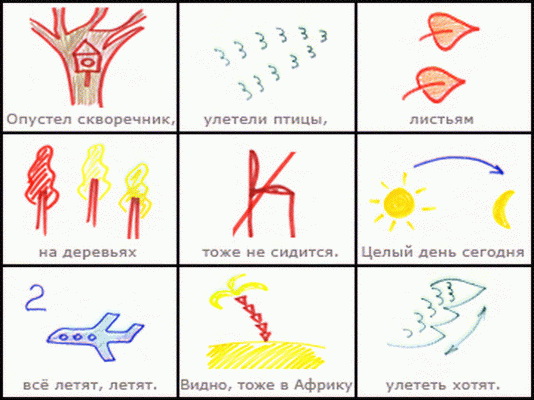 Мнемотехника многофункциональна. На ее основе можно создать разнообразные дидактические игры. Таким образом, с помощью мнемотаблиц, схем - моделей удаётся достичь следующих результатов:-у детей увеличивается круг знаний об окружающем мире;-появляется желание пересказывать тексты, придумывать интересные истории;-появляется интерес к заучиванию стихов и потешек;-словарный запас выходит на более высокий уровень;-дети преодолевают робость, застенчивость, учатся свободно держаться перед аудиторией.